Г.РОСТОВА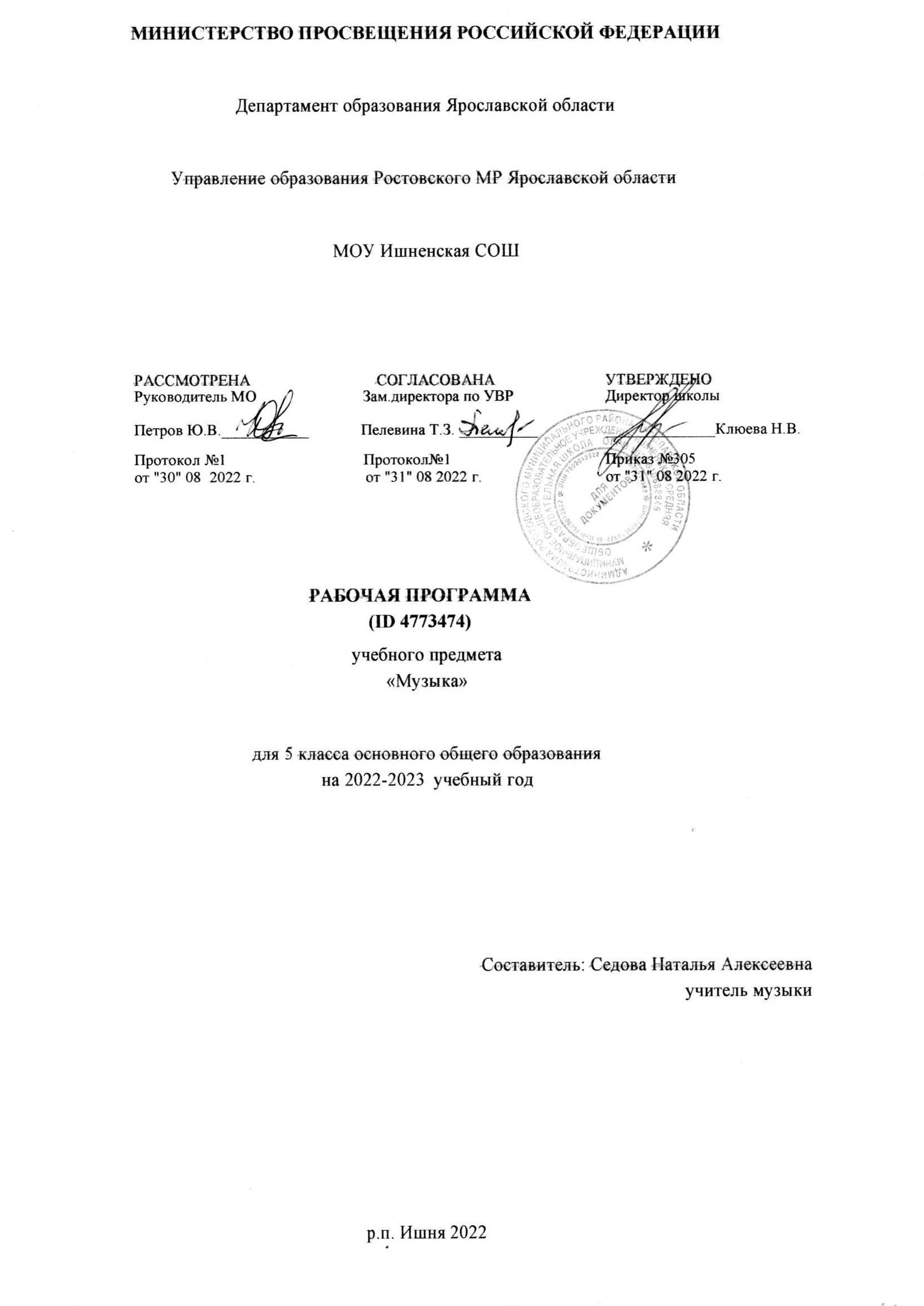 РАБОЧАЯ ПРОГРАММАпо учебному предмету «Технология»для учащихся 6 классовСоставитель:Дежкина Елена Алексеевнаучитель технологии р.п. Ишня2022Пояснительная запискаПрограмма по учебному предмету составлена на основе следующих документов:Федеральный закон «Об образовании в Российской Федерации» от 29.12.2012 г. № 273-ФЗ (ред. от 24.04.2020);4. Концепция преподавания учебного предмета «Технология» в образовательных организациях Российской Федерации, реализующих основные общеобразовательные программы (Утверждена коллегией Министерства просвещения Российской Федерации 24.12.2018 г.);Приказ Министерства образования и науки РФ от 17.12.2010г. № 1897 «Об утверждении федерального государственного образовательного стандарта основного общего образования»Приказ Министерства просвещения РФ от 11.06.2019г. № 286 «О внесении изменений в Порядок организации и осуществления образовательной деятельности по основным общеобразовательным программам - образовательным программам начального общего, основного общего и среднего общего образования, утвержденный приказом Министерства образования и науки Российской Федерации от 30 августа . № 1015»Примерная основная образовательная программа основного общего образования (одобрена решением от 8 апреля 2015. Протокол от №1/15) (для 7-9 классов в 2021-2022 учебном году)Примерная основная образовательная программа основного общего образования (одобрена решением от 08.04.2015, протокол №1/15 (в редакции протокола № 1/20 от 04.02.2020)) (для 5-6х классов в 2021-2022 учебном году или на весь уровень образования);Приказ Министерства науки и высшего образования РФ и Министерства просвещения РФ от 05.08.2020г. № 882/391 «Об организации и осуществлении образовательной деятельности при сетевой форме реализации образовательных программ».Приказ Министерства просвещения Российской Федерации от 28.08.2020 № 442 «Об утверждении Порядка организации и осуществления образовательной деятельности по основным общеобразовательным программам - образовательным программам начального общего, основного общего и среднего общего образования»Приказ Министерства просвещения РФ от 20.05.2020 г. № 254 «Об утверждении федерального перечня учебников, допущенных к использованию при реализации имеющих государственную аккредитацию образовательных программ начального общего, основного общего, среднего общего образования организациями, осуществляющими образовательную деятельность» (Зарегистрирован 14.09.2020 № 59808).Приказ Министерства просвещения РФ от 03.09.2019 г. № 465 «Об утверждении перечня средств обучения и воспитания, необходимых для реализации образовательных программ начального общего, основного общего и среднего общего образования, соответствующих современным условиям обучения, необходимого при оснащении общеобразовательных организаций в целях реализации мероприятий по содействию созданию в субъектах Российской Федерации (исходя из прогнозируемой потребности) новых мест в общеобразовательных организациях, критериев его формирования и требований к функциональному оснащению, а также норматива стоимости оснащения одного места обучающегося указанными средствами обучения и воспитания»- Примерной рабочей программы по курсу «Технология» авторского коллектива Е. С. Глозман, О. А. Кожина, Ю. Л. Хотунцев, Е. Н. Кудакова и др. для организаций общего образования;-М.:Дрофа,2020.учебник : Е.С. Глозман, О.А. Кожина, Ю.Л. Хотунцева, Е.Н. Кудакова «Технология 6», Москва «Дрофа», 2020год.Место учебного предмета: предмет «Технология» изучается в объеме 68 часов в году (2-х часовое занятие в неделю) на основе школьного Базисного плана.Планируемые личностные результаты:В рамках когнитивного компонента будут сформированы:знание о своей этнической принадлежности, освоение национальных ценностей, традиций, культуры;ориентация в системе моральных норм и ценностей;экологическое сознание, признание высокой ценности жизни во всех еѐ проявлениях; знание основных принципов и правил отношения к природе; знание основ здорового образа жизни и здоровье сберегающих технологий; правил поведения в чрезвычайных ситуациях.В рамках ценностного и эмоционального компонентов будут сформированы:гражданский патриотизм, любовь к Родине, чувство гордости за свою страну;уважение к истории, культурным и историческим памятникам;эмоционально положительное принятие своей этнической идентичности;уважение к другим народам России и мира и принятие их, межэтническая толерантность, готовность к равноправному сотрудничеству;уважение к личности и еѐ достоинствам, доброжелательное отношение к окружающим, нетерпимость к любым видам насилия и готовность противостоять им;уважение к ценностям семьи, любовь к природе, признание ценности здоровья, своего и других людей, оптимизм в восприятии мира;потребность в самовыражении и самореализации, социальном признании;позитивная моральная самооценка и моральные чувства — чувство гордости при следовании моральным нормам, переживание стыда и вины при их нарушении.В рамках деятельностного (поведенческого) компонента будут сформированы:готовность и способность к выполнению норм и требований школьной жизни, прав и обязанностей ученика;умение вести диалог на основе равноправных отношений и взаимного уважения и принятия; умение конструктивно разрешать конфликты;готовность и способность к выполнению моральных норм в отношении взрослых и сверстников в школе, дома, во внеучебных видах деятельности;потребность	в	участии	в	общественной	жизни	ближайшего	социального	окружения, общественно полезной деятельности;устойчивый познавательный интерес;Выпускник получит возможность для формирования:выраженной устойчивой учебно-познавательной мотивации и интереса к учению;готовности к самообразованию и самовоспитанию;адекватной позитивной самооценки и Я-концепции;компетентности в реализации основ гражданской идентичности в поступках и деятельности;способности к решению моральных дилемм на основе учѐта позиций участников дилеммы, ориентации на их мотивы и чувства; устойчивое следование в поведении моральным нормам и этическим требованиям;эмпатии как осознанного понимания и сопереживания чувствам других, выражающейся в поступках, направленных на помощь и обеспечение благополучияПланируемые метапредметные результаты:Регулятивные:Выпускник научится:целеполаганию, включая постановку новых целей, преобразование практической задачи в познавательную;анализировать условия достижения цели на основе учѐта выделенных учителем ориентиров действия в новом учебном материале;планировать пути достижения целей;устанавливать целевые приоритеты;уметь самостоятельно контролировать своѐ время и управлять им;принимать решения в проблемной ситуации на основе переговоров;осуществлять констатирующий и предвосхищающий контроль по результату и по способу действия; актуальный контроль на уровне произвольного внимания;адекватно оценивать правильность выполнения действия и вносить необходимые коррективы в исполнение как в конце действия, так и по ходу его реализации;основам прогнозирования как предвидения будущих событий и развития процесса. Выпускник получит возможность научиться:ставить новые учебные цели и задачи;при планировании достижения целей учитывать условия и средства их достижения;выделять альтернативные способы достижения цели и выбирать наиболее эффективный способ;основам саморегуляции в учебной и познавательной деятельности в форме осознанного управления своим поведением и деятельностью, направленной на достижение поставленных целей;осуществлять познавательную рефлексию в отношении действий по решению учебных и познавательных задач;адекватно оценивать объективную трудность как меру фактического или предполагаемого расхода ресурсов на решение задачи;адекватно оценивать свои возможности достижения цели определѐнной сложности в различных сферах самостоятельной деятельности;основам саморегуляции эмоциональных состояний;прилагать волевые усилия и преодолевать трудности и препятствия на пути достижения целей.Коммуникативные:Выпускник научится:учитывать разные мнения и стремиться к координации различных позиций в сотрудничестве;формулировать собственное мнение и позицию, аргументировать и координировать еѐ с позициями партнѐров в сотрудничестве при выработке общего решения в совместной деятельности;устанавливать и сравнивать разные точки зрения, прежде чем принимать решения и делать выбор;аргументировать свою точку зрения, спорить и отстаивать свою позицию не враждебным для оппонентов образом;задавать вопросы, необходимые для организации собственной деятельности и сотрудничества с партнѐром;осуществлять взаимный контроль и оказывать в сотрудничестве необходимую взаимопомощь;адекватно использовать речь для планирования и регуляции своей деятельности;адекватно использовать речевые средства для решения различных коммуникативных задач; владеть устной и письменной речью;организовывать и планировать учебное сотрудничество с учителем и сверстниками, определять цели и функции участников, способы взаимодействия;осуществлять контроль, коррекцию, оценку действий партнѐра, уметь убеждать;работать в группе — устанавливать рабочие отношения, эффективно сотрудничать и способствовать продуктивной кооперации; интегрироваться в группу сверстников и строить продуктивное взаимодействие со сверстниками и взрослыми;основам коммуникативной рефлексии;использовать адекватные языковые средства для отображения своих чувств, мыслей, мотивов и потребностей;отображать в речи (описание, объяснение) содержание совершаемых действий как в форме громкой социализированной речи, так и в форме внутренней речи.Выпускник получит возможность научиться:учитывать и координировать отличные от собственной позиции других людей, в сотрудничестве;учитывать разные мнения и интересы и обосновывать собственную позицию;продуктивно разрешать конфликты на основе учѐта интересов и позиций всех участников, поиска и оценки альтернативных способов разрешения конфликтов; договариваться и приходить к общему решению в совместной деятельности, в том числе в ситуации столкновения интересов;брать на себя инициативу в организации совместного действия (деловое лидерство);оказывать поддержку и содействие тем, от кого зависит достижение цели в совместной деятельности;осуществлять коммуникативную рефлексию как осознание оснований собственных действий и действий партнѐра;вступать в диалог, а также участвовать в коллективном обсуждении проблем, участвовать в дискуссии и аргументировать свою позицию, владеть монологической и диалогической формами речи в соответствии с грамматическими и синтаксическими нормами родного языка;следовать морально-этическим и психологическим принципам общения и сотрудничества на основе уважительного отношения к партнѐрам, внимания к личности другого, адекватного межличностного восприятия, готовности адекватно реагировать на нужды других, в частности оказывать помощь и эмоциональную поддержку партнѐрам в процессе достижения общей цели совместной деятельности;устраивать эффективные групповые обсуждения и обеспечивать обмен знаниями между членами группы для принятия эффективных совместных решений;в совместной деятельности чѐтко формулировать цели группы и позволять еѐ участникам проявлять собственную энергию для достижения этих целей.Познавательные:Выпускник научится:основам реализации проектно-исследовательской деятельности;осуществлять расширенный поиск информации с использованием ресурсов библиотек и Интернета;создавать и преобразовывать модели и схемы для решения задач;осуществлять выбор наиболее эффективных способов решения задач в зависимости от конкретных условий;давать определение понятиям;устанавливать причинно-следственные связи;обобщать понятия — осуществлять логическую операцию перехода от видовых признаков к родовому понятию, от понятия с меньшим объѐмом к понятию с большим объѐмом;осуществлять сравнение, сериацию и классификацию, самостоятельно выбирая основания и критерии для указанных логических операций;строить логическое рассуждение, включающее установление причинно-следственных связей;объяснять явления, процессы, связи и отношения, выявляемые в ходе исследования;основам ознакомительного, изучающего, усваивающего и поискового чтения;структурировать тексты, включая умение выделять главное и второстепенное, главную идею текста, выстраивать последовательность описываемых событий;работать с метафорами — понимать переносный смысл выражений, понимать и употреблять обороты речи, построенные на скрытом уподоблении, образном сближении слов.Выпускник получит возможность научиться:основам рефлексивного чтения;ставить проблему, аргументировать еѐ актуальность;проводить исследование на основе применения методов наблюдения и эксперимента;ИКТ-компетентность:Обращение с устройствами ИКТподключать устройства ИКТ к электрическим и информационным сетям, использовать аккумуляторы;соединять устройства ИКТ (блоки компьютера, устройства сетей, принтер, проектор, сканер, измерительные устройства и т. д.) с использованием проводных и беспроводных технологий;правильно включать и выключать устройства ИКТ, входить в операционную систему и завершать работу с ней, выполнять базовые действия с экранными объектами (перемещение курсора, выделение, прямое перемещение, запоминание и вырезание);осуществлять информационное подключение к локальной сети и глобальной сети Интернет;входить в информационную среду образовательного учреждения, в том числе через Интернет, размещать в информационной среде различные информационные объекты;выводить информацию на бумагу, правильно обращаться с расходными материалами;соблюдать требования техники безопасности, гигиены, эргономики и ресурсосбережения при работе с устройствами ИКТ, в частности учитывающие специфику работы с различными экранами.Создание графических объектовсоздавать различные геометрические объекты с использованием возможностей специальных компьютерных инструментов;создавать графические объекты проведением рукой произвольных линий с использованием специализированных компьютерных инструментов и устройств.Поиск и организация хранения информациииспользовать различные приѐмы поиска информации в Интернете, поисковые сервисы, строить запросы для поиска информации и анализировать результаты поиска;использовать различные библиотечные, в том числе электронные, каталоги для поиска необходимых книг;формировать	собственное	информационное	пространство:	создавать	системы	папок	и размещать в них нужные информационные источники, размещать информацию в Интернете. Выпускник получит возможность научиться:создавать и заполнять различные определители;использовать различные приѐмы поиска информации в Интернете в ходе учебной деятельности.Планируемые предметные результаты:По завершении учебного года обучающиеся:называет и характеризует актуальные технологии возведения зданий и сооружений, профессии в области строительства, характеризует строительную отрасль региона проживания;описывает жизненный цикл технологии, приводя примеры;оперирует понятием «технологическая система» при описании средств удовлетворения потребностей человека;проводит морфологический и функциональный анализ технологической системы;проводит анализ технологической системы – надсистемы – подсистемы в процессе проектирования продукта;читает элементарные чертежи и эскизы;выполняет эскизы механизмов, интерьера;освоил техники обработки материалов (по выбору обучающегося в соответствии с содержанием проектной деятельности);применяет простые механизмы для решения поставленных задач по модернизации / проектированию технологических систем;строит модель механизма, состоящего из нескольких простых механизмов по кинематической схеме; • получил и проанализировал опыт исследования способов жизнеобеспечения и состояния жилых зданий микрорайона / поселения;получил и проанализировал опыт решения задач на взаимодействие со службами ЖКХ;получил опыт мониторинга развития технологий произвольно избранной отрасли, удовлетворяющих произвольно избранную группу потребностей на основе работы с информационными источниками различных видов;получил и проанализировал опыт модификации механизмов (на основе технической документации) для получения заданных свойств (решение задачи);получил и проанализировал опыт планирования (разработки) получения материального продукта в соответствии с собственными задачами (включая моделирование и разработку документации) или на основе самостоятельно проведенных исследований потребительских интересов.Тематический план для 6 классаПоурочное планирование№/ пНазвание раздела, модуля программыМесто провед енияВсего часовВсего часовИз нихИз нихИз них№/ пНазвание раздела, модуля программыМесто провед енияПриме рная програ ммаРабоча я програ ммаПракт ическ ие работ ыЭкс курс ииКонтр ольн ыеработ ы1.Основы проектной и графической грамотымастерская4411.1 Основные составляющие практического задания и творческого22проекта учащихся.1.2. Основы графической грамоты. Компьютерная графика. Сборочные чертежи.2212.Техника и техническое творчествомастер22Технологические машины.Автоматизированные системы.ская111113.Технологии получения и преобразования металлов и искусственных материалов3.1. Металлы и способы их обработкислесар ная мастер ская222214.Технологии обработки пищевых1422222211142222221111111111продуктов142222221114222222111111111мастер1422222211142222221111111114.1. Основы рационального питания.ская142222221114222222111111111Минеральные вещества.1422222211142222221111111114.2. Технологии производства круп,142222221114222222111111111бобовых и их кулинарной обработки.1422222211142222221111111114.3. Технологии производства142222221114222222111111111макаронных изделий и их кулинарной142222221114222222111111111обработки.1422222211142222221111111114.4. Технологии производства молока и142222221114222222111111111его кулинарной обработки.1422222211142222221111111114.5. Технология производства142222221114222222111111111кисломолочных продуктов.142222221114222222111111111Приготовление блюд из кисломолочных142222221114222222111111111продуктов.1422222211142222221111111114.6. Технология приготовления холодных142222221114222222111111111десертов.1422222211142222221111111114.7. Технология производства142222221114222222111111111плодоовощных консервов.1422222211142222221111111114.8. Особенности приготовления пищи в142222221114222222111111111походных условиях.1422222211142222221111111115.Современные и перспективныетехнологии42Актуальные и перспективные технологии обработки материалов.3D -моделирование, прототипирование и макетированиекванто риум221116.Элементы тепловой энергетики,44электротехники и робототехникимастер6.1. Виды проводов и электроарматуры.ская116.2. Устройство квартирнойэлектропроводки.1116.3. Функциональное разнообразие роботов.ЦВР116.4. Программирование роботов.1117.Технологии художественно-68прикладной обработки материалов7.1. Роспись тканей2217.2. Вязание крючком.4628.Технологии ведения дома428.1. Интерьер комнаты школьника.218.2. Технология «Умный дом».2119.Технологии получения и26222111112212622211112221преобразования текстильных26222111112212622211112221материалов262221111122126222111122219.1. Производство тканей на основе натуральных волокон животного262221111122126222111122211происхождения.262221111122126222111122219.2. Свойства шерстяных и шелковых262221111122126222111122211тканей.262221111122126222111122219.3. Ткацкие переплетения26222111112212622211112221119.4. История швейной машины262221111122126222111122219.5. Регуляторы швейной машины.2622211111221262221111222119.6. Основные этапы изготовления26222111112212622211112221одежды на швейном производстве.262221111122126222111122219.7. Требования к рабочей одежде. Конструирование одежды.2622211111221262221111222119.8. Построение основы чертежа швейного изделия (на примере фартука).2622211111221262221111222119.9. Моделирование швейного изделия.2622211111221262221111222119.10. Подготовка выкройки и ткани к раскрою. Раскрой фартука.2622211111221262221111222119.11. Технология изготовления швейного26222111112212622211112221изделия.262221111122126222111122219.12. Подготовка деталей кроя к211обработке.9.13. Обработка бретелей и деталей пояса221фартука.9.14. Подготовка обтачки для обработки верхнего среза фартука. Обработка221нагрудника.9.15. Обработка накладного кармана и221соединение его с нижней частью фартука.9.16. Обработка нижнего и боковых срезов нижней части фартука.221Контроль качества готового изделия10.Технологии творческой, проектной и исследовательской деятельности44проектпроектпроектИТОГО:ИТОГО:ИТОГО:68683223№ заняти я(урока)Тема урокаОсновное содержаниеХарактеристика	видов деятельности обучающихсяЭлектронные образовательные ресурсыОсновы проектной и графической грамоты -4чОсновы проектной и графической грамоты -4чОсновы проектной и графической грамоты -4чОсновы проектной и графической грамоты -4ч1.(1-2)Вводное	занятие. Инструктаж по ТБ на уроках технологии.Основные составляющие практического задания и творческогопроекта учащихся.Основные этапы выполнения практических заданий. Проектная деятельность. Творческий проект. Последовательность реализации творческого проекта.Основные компоненты проекта: изучение потребностей (поиск проблем, выявление потребностей семьи, общества); исследования проводимые при разработке проекта (изучение аналогов; сбор сведений для решения данной проблемы; работа с различными источниками информации; определение рынка, для которого изделие предназначено; анализ необходимых материалов, оборудования, инструментов, приспособлений; анализ затрат на изготовление изделия и определение экономической и экологической целесообразности изготовления данного продукта труда и др.); проработка идеи; выбор технологии изготовления; конструирование, моделирование; разработка технологических карт и другой документации); экологическая оценка (оценка технологии с точки зрения безопасности; выявление способов утилизации отходов и создание «второй жизни» изделия); экономическая оценка (полное экономическое обоснование и расчѐт финансовых затрат — проектируемое изделие не должно быть дорожеаналогов). Формы фиксации хода и результатов работы над проектом. Примерное распределениеПриводить примеры выполнения производственного проекта; характеризовать основные этапы выполнения практических работ, знакомиться с профессией технолога; анализировать выполнение учебныхпроектов; разрабатывать графическую документацию для индивидуального проекта; демонстрировать на уроках технологии свои наработки, эскизы.https://resh.edu.ru/subject/le sson/7078/start/257494/https://resh.edu.ru/subject/le sson/3159/start/времени на различные компоненты проекта.Использование компьютера при выполнении проектов. Моделирование с помощью программ компьютерного проектирования (графических программ).времени на различные компоненты проекта.Использование компьютера при выполнении проектов. Моделирование с помощью программ компьютерного проектирования (графических программ).2.(3-4)Сборочный чертеж. Чтение	сборочных чертежей.Сборочный чертѐж. Сборочная единица. Основные требования к содержанию сборочного чертежа. Правила чтения сборочных чертежей.Сборочный чертѐж. Сборочная единица. Основные требования к содержанию сборочного чертежа. Правила чтения сборочных чертежей.Характеризовать основные этапы выполнения практических работ, основные требования к содержанию сборочного чертежа, оформлению таблицы спецификации; знакомиться с профессией технолога; разрабатывать графическую документацию; объяснять правила чтения сборочного чертежа; применять на практике опыт чтения сборочного чертежа; выполнять поиск сборочного чертежа на изделие из древесины или ткани в различныхисточниках информацииhttps://resh.edu.ru/subject/le sson/7084/main/308850/Технологии обработки пищевых продуктов -14чТехнологии обработки пищевых продуктов -14чТехнологии обработки пищевых продуктов -14чТехнологии обработки пищевых продуктов -14чТехнологии обработки пищевых продуктов -14ч3.(5-6)Основы	рационального питания.Входной контроль.Минеральные вещества.Составление	меню ужина.Основы	рационального питания.Входной контроль.Минеральные вещества.Составление	меню ужина.Рациональное питание. Минеральные вещества. Макроэлементы, микроэлементы, ультрамикроэлементы.Проводить поиск информации и разрабатывать презентацию о содержании в пищевых продуктах микроэлементов;https://resh.edu.ru/subject/le sson/678/https://resh.edu.ru/subject/le sson/7095/main/289134/4.(7-8)Технологии		круп, бобовых	и		их кулинарной обработки.Приготовление каши.Технологии		круп, бобовых	и		их кулинарной обработки.Приготовление каши.Злаковые культуры. Крупы. Основные этапы производства круп. Требования к качеству круп. Каша. Технология приготовления блюд из круп. Блюда из бобовых. Технологияприготовления блюд из бобовых. Требования,Соблюдать правила личной гигиены при приготовлении пищи; организовывать рабочее место для выполнениякулинарных работ;https://resh.edu.ru/subject/le sson/7098/main/257281/https://resh.edu.ru/subject/le sson/7099/main/257843/предъявляемые к блюдам из бобовых (кроме пюре).подготавливать кухонный инвентарь и посуду; определять доброкачественность круп, бобовых, соотношения крупы и жидкости при варке гарнира из крупы, консистенцию блюда, выбирать оптимальные режимы работы электронагревательных приборов, приготавливать рассыпчатую, вязкую илижидкую каши, оформлять блюда.5.(9-10)Технологии производства макаронных		изделий	и их	кулинарной обработки.Приготовление	и оформление блюд из макаронных изделий.Макаронные изделия. Технология приготовления макаронных изделий. Приготовление макаронного теста. Формование из- 54 делий. Сушка. Технология приготовления макаронных изделий.Требования, предъявляемые к блюдам из макаронных изделий.Определять доброкачественность макаронных изделий, соотношения макарон и жидкости при варке гарнира из крупы, консистенцию блюда, выбирать оптимальные режимы работы электронагревательных приборов, приготавливать гарнир из макаронных изделий, оформлять блюда.https://resh.edu.ru/subject/le sson/7100/main/309220/6.(11-12)Технологии производства молока и его	кулинарной обработки.Приготовление молочного	рисового супа.Молоко. Виды, состав молока. Пастеризация. Стерилизация. Требования к качеству молока. Блюда из молока. Требования, предъявляемые к качеству блюд, приготовленных из молока.Правила подачи блюд из молока.Определять качество молока органолептическими и лабораторными методами, сроки хранения молока в разных условиях, доброкачественность пищевых продуктов, входящих в состав кулинарных блюд;Осваивать приемы кипячения и пастеризации молока, готовить молочный суп, кашу. Соблюдать правила безопасной работы с горячими жидкостями.https://resh.edu.ru/subject/le sson/7096/main/257560/7.ТехнологииКисломолочные продукты. Способы(13-14)производства кисломолочных продуктов.Приготовления блюд из кисломолочных продуктов.Приготовление сырников.приготовления кисломолочных продуктов. Термостатный способ. Резервуарный способ. Сметана. Творог. Блюда из творога. Сырники.Оценивать качество кисломолочных продуктов, сроки хранения продуктов в разных условиях, доброкачественность пищевых продуктов, входящих в состав кулинарных блюд, приготавливать блюда из творога, оформлять блюда.https://resh.edu.ru/subject/le sson/7097/main/257312/8(15-16)Технология приготовления холодных десертов.Приготовление сладкого блюда.Горячие сладкие блюда. Холодные сладкие блюда. Десерты. Компоты. Кисели. Желе. Муссы. Самбуки. Кремы. Требования к качеству холодных десертов. Сервировка десертного стола и правила этикета.Находить и использовать нужную информацию в различных источниках; оценивать доброкачественность пищевых продуктов, входящих в состав кулинарных блюд,приготавливать сладкие блюда; работать в группе9.(17-18)Технология производства плодоовощных консервов.Особенности приготовления	пищи	в походных условиях.Консервирование. Маринование и квашение. Правила и требования консервации. Тара для консервирования. Правила безопасной работы при консервировании. Способы заготовки фруктов и ягод. Стерилизация. Варенье.Бланширование. Повидло, джем, мармелад, компоты. Производство замороженных овощей, фруктов, ягод.Организация питания в походе. Разведение костра. Первая помощь при пищевых отравлениях. Идеи творческих проектов.Рассчитывать количество и состав продуктов для похода; сравнивать, обобщать и делать выводы о способах контроля качества природной воды, способах подготовки природной воды к употреблению, приготовления пищи в походных условиях; находить и использовать нужную информацию в различныхисточниках; работать в группе.Технологии ведения дома -2чТехнологии ведения дома -2чТехнологии ведения дома -2чТехнологии ведения дома -2ч10.(19-20)Интерьер	комнаты школьника.Технология	"УмныйОбъяснять назначение интерьера, понятие технологии «Умныйhttps://yandex.ru/video/preview/?text=%D0%A2%D0%B5%D1%85%D0% BD%D0%BE%D0%BB%D0%BE%D 0%B3%D0%B8%D1%8F%20%22%дом".дом»; называть и давать характеристику основных зон жилого помещения; анализировать санитарно- гигиенические, эргономические, эстетические требования и в соответствии с ними проводить анализ своей комнаты; организовывать рабочее место школьника; подбирать инструменты и материалы для уборки дома; выбирать из предложенных вариантов уборки жилища наиболее оптимальные; применять полученные знания для рационального размещения мебели и предметов интерьера; сравнивать различныеинтерьеры; обобщать и делать выводыD0%A3%D0%BC%D0%BD%D1%8 B%D0%B9%20%D0%B4%D0%BE%D0%BC%22.%20%D0%B2%D0% B8%D0%B4%D0%B5%D0%BE%20 6%20%D0%BA%D0%BB%D0%B0%D1%81%D1%81&path=wizard&pa rent-reqid=1642935104566047- 11844557826518506064-sas3-0999-700-sas-l7-balancer-8080-BAL- 7281&wiz_type=vital&filmId=97643 92537859771169Технологии художественно-прикладной обработки материалов – 8чТехнологии художественно-прикладной обработки материалов – 8чТехнологии художественно-прикладной обработки материалов – 8чТехнологии художественно-прикладной обработки материалов – 8ч11.(21-22)Технологии художественно- прикладной	обработки материалов.Роспись ткани.Декоративно-прикладное искусство, его виды и многообразие. Местные художественные промыслы. Народные традиции и культура в изготовлении декоративно-прикладных изделий. Традиционные и современные виды декоративно-прикладного искусства в России: узорное ткачество, вышивка, кружевоплетение, вязание, роспись по дереву и ткани, ковроткачество. Способы украшения одежды. Изготовление сувениров. Инструменты и приспособления, применяемые в традиционных художественных ремѐслах. Назначениедекоративно-прикладных изделий.Распознавать технологии различных видов росписи тканей: узелковой», «горячий» батик и др.; разрабатывать эскизы; переводить рисунки на ткань различными способами; создавать композиции с изображением пейзажа для панно или платка в технике свободной росписи по ткани;https://yandex.ru/video/preview/?text=%D1%80%D0%BE%D1%81%D0%B F%D0%B8%D1%81%D1%8C%20% D1%82%D0%BA%D0%B0%D0%B D%D0%B8.%D0%B2%D0%B8%D0%B4%D1%8B%20%D0%B1%D0%B 0%D1%82%D0%B8%D0%BA%D0%B0%206%20%D0%BA%D0%BB% D0%B0%D1%81%D1%81%20%D0%B2%D0%B8%D0%B4%D0%B5% D0%BE%D1%83%D1%80%D0%BE%D0%BA&path=wizard&parent- reqid=1642937876786785- 16536121781960388804-sas3-0812-bb9-sas-l7-balancer-8080-BAL- 1865&wiz_type=vital&filmId=37806 29277886426674Оборудование, инструменты, материалы. Пяльцы для росписи ткани. Свободная роспись. Свободная роспись с применением солевогораствора. Тампоны. Краски. Техника росписи. Сушка и закрепление рисунка.12.(23-24)Вязание крючком. Освоение	основныхприемов	вязания крючком.Вязаные изделия в современной моде. Материалы, инструменты, машины и автоматы для вязания. Виды крючков. Правила подбора в зависимости от вида изделия и толщины нити. Организация рабочего места при вязании.Правила безопасной работы при вязании. Профессия вязальщица текстильно- галантерейных изделий. Начало вязания. Виды петель и их обозначение.Находить информацию о вязании крючком. Подбирать крючки и нитки для вязания. Соблюдать безопасные приемы труда и санитарно-гигиенические требованияhttps://yandex.ru/video/preview/?text=%D0%B2%D1%8F%D0%B7%D0% B0%D0%BD%D0%B8%D0%B5%20%D0%BE%D1%81%D0%BD%D0% BE%D0%B2%D0%BD%D1%8B%D 1%85%20%D0%BF%D0%B5%D1%82%D0%B5%D0%BB%D1%8C%20%D0%BA%D1%80%D1%8E%D1%8 7%D0%BA%D0%BE%D0%BC.&path=wizard&parent- reqid=1640007180431749- 14313711613911064436-sas2-0212-sas-l7-balancer-8080-BAL- 6654&wiz_type=vital&filmId=38904 73687424692320&t=265&fragment=s tart&source=fragment13.(25-26)Освоение	основныхприемов	вязания крючком.Полугодовой контроль. Изготовление образцов, связанных крючком.Технология выполнения исходных элементов при вязании крючком (воздушная петля, цепочка, столбики с накидом и без накида, полустолбики). Вязание полотна: начало вязания, вязание рядами, основные способы вывязывания петель, закрепление вязания.Вязать образцы крючком. Создавать схемы для вязания с помощью компьютера.Соблюдать безопасные приемы труда и санитарно-гигиенические требования образцы вязания крючком.14.(27-28)Вязание по кругу. Особенности		вязания плоских	и	объемных форм.		Изготовление образцов.Вязание рогатки из столбиков с накидом. Замкнутое колечко из воздушных петель. Вязание по кругу. Вязание круглого полотна. Вязание квадратного полотна. Особенности вязания плоских и объемных форм. Особенности ажурного вязания по кругу. Сменаниток в многоцветном вязании крючком. ИдеиВыполнять вязание: по кругу, квадрата, треугольника.Анализировать выполненную работу. Соблюдать правила безопасной работы.творческих проектов.Технологии получения и преобразования текстильных материалов -26 чТехнологии получения и преобразования текстильных материалов -26 чТехнологии получения и преобразования текстильных материалов -26 чТехнологии получения и преобразования текстильных материалов -26 ч15.(29-30)Производство ткани на основе	натуральныхволокон	животного происхождения.Изучение волоконшерсти и натурального шелка.Шерсть. Технология производства шерстяных тканей. Шѐлк. Технология производства шѐлковых тканей.Анализировать свойства натуральных волокон; проводить поиск и презентацию информации о свойствах волокон животного происхождения.https://resh.edu.ru/subject/le sson/7565/main/314397/https://resh.edu.ru/subject/le sson/7567/main/256344/16.(31-32)Свойства шерстяных и шелковых тканей.Признаки определения в тканях лицевой стороны и нити основы.Свойства тканей: физико-механические, гигиенические, технологические.Износоустойчивость. Теплозащитные свойства. Гигроскопичность. Воздухопроницаемость.Усадка. Влажно-тепловая обработка. Признаки определения тканей.Свойства тканей: физико- механические, гигиенические, технологические.Износоустойчивость. Теплозащитные свойства. Гигроскопичность.Воздухопроницаемость. Усадка. Влажно-тепловая обработка.Признаки определения тканей.https://resh.edu.ru/subject/le sson/7568/main/256127/17.(33-34)Ткацкие переплетения.Л/р Определение вида ткани.Ткацкие переплетения: простое, саржевое, атласное. Раппорт. Свойства тканей с различными видами переплетения. Признаки лицевой и изнаночной сторон гладкокрашеных тканей.Определять виды переплетения нитей в ткани; выполнять простейшие переплетения, правила безопасных работ; поиск и презентацию информации;https://yandex.ru/video/preview/?text=%D1%82%D0%BA%D0%B0%D1% 86%D0%BA%D0%B8%D0%B5%20%D0%BF%D0%B5%D1%80%D0% B5%D0%BF%D0%BB%D0%B5%D 1%82%D0%B5%D0%BD%D0%B8% D1%8F%20%D0%B2%D0%B8%D0%B4%D0%B5%D0%BE%20%D0% B4%D0%BB%D1%8F%205%20%D0%BA%D0%BB%D0%B0%D1%81%D1%81%D0%B0&path=wizard&pare nt-reqid=1642601014121645- 6040031565454542798-vla1-3598-vla-l7-balancer-8080-BAL- 9880&wiz_type=v4thumbs&filmId=5 50390208752890508018.(35-36)История	швейной машины.Регуляторы	швейнойШвейная машина. Создание первой швейной машины. История швейной машины. Швейныемашины: бытовые, промышленные,Приводить примеры регулировки в бытовой швейноймашине длины стежка, шириныhttps://rutube.ru/video/ac828 b04150eb5d98f33d1cbf3dc30a1/машины.специальные.Регулятор натяжения верхней нити. Регулятор длины стежка. Ширина зигзага. Регулятор прижима лапки.зигзага, высоты подъѐма и прижимной силы лапки осуществлять замену иглы, чистку и смазку швейной машины; подбирать толщину иглы и нитей в зависимости отвида сшиваемой ткани; выбирать смазочные материалы.19.(37-38)Основные	этапы изготовления одежды на швейном производстве. Требования к рабочей одежде.Конструирование одежды.Работа экспериментального цеха, этапы: моделирование, конструирование. Работа подготовительно-раскройного цеха, этапы: подготовки материалов для раскроя, раскрой изделия. Серийное производство одежды.Поточный метод. ВТО. Маркировка одежды. Одежда. Классификация одежды. Требования к одежде. Фигура человека и снятие мерок.Конструирование одежды. Правила снятия мерок. Мерки для построения чертежа фартука.Находить информацию об истории ткачества и швейных изделий. Проводить дизайн- анализ швейных изделий.Снимать мерки с фигуры человека и записывать результаты измерений.https://resh.edu.ru/subject/le sson/667/20.(39-40)Построениеосновы	чертежа швейного изделия (на примере фартука).Построение чертежа своего изделия в М 1:4.Понятие о чертеже и выкройке швейного изделия. Инструменты и приспособления для изготовления выкройки. Расположение конструктивных линий фигуры. Особенности построения выкроек передника, фартука.Правила оформления чертежа конструкции швейного изделия. Расчѐт и построение чертежа основы фартука.Оформлять чертежи швейных изделий в соответствии с общими правилами построения; подбирать модели фартука с учѐтом особенностей фигуры и назначения изделия; строить чертеж фартука в масштабе 1 : 4 и в натуральную величину посвоим меркам или по заданным размерам21.(41-42)Моделирование швейного изделия.Моделирование фартука.Техническое моделирование. Знакомство с профессиями художника-модельера, конструктора-модельера, закройщика. Способы технического моделирования. Изменение геометрических размеров и формы отдельных деталей фартука. Объединение частей фартука в единые детали или деление фартука на части.Применение художественной отделки иПроизводить расчѐт количества ткани на изделия, коррекцию выкройки с учѐтом своих мерок и особенностей фигуры; осуществлять подготовку выкройки к раскрою;моделирование цветом.22.(43-44)Подготовка выкройки и ткани к раскрою. Раскрой фартука.Подготовка выкройки. Подготовка ткани к раскрою. Правила безопасной работы с утюгом. Раскрой цельнокроеного фартука. Правила раскладки деталей выкройки швейного изделия на ткани и раскроя изделия. Раскладка выкройки фартука на ткани, раскрой фартука.Профессии закройщик и портной.Определять способ подготовки данного вида ткани к раскрою, выполнять экономную раскладку выкройки на ткани с учѐтом направления долевой нити, ширины ткани, обмеловку с учѐтом припусков на швы, раскрой деталей швейногоизделия23.(45-46)Технология изготовления швейного изделия.Подготовка деталей кроя к обработке.Технологический процесс. Процесс изготовления швейных изделий. Карта пооперационного контроля. Схема пошива (сборки) фартука с отрезным нагрудником. Основные операции при машинной обработке изделия. Оборудование для влажно-тепловой обработки ткани. Основные операции при влажно-тепловой обработке ткани.Классификация машинных швов.Правила безопасной работы при изготовлении швейных изделий.Подготовка деталей кроя к обработке. Копировальная строчка. Перевод с помощью резца. Перевод с помощью булавок.Составлять схему пошива изделия в зависимости от конструкции;выбирать способ перевода меловых линий: с помощью резца-колѐсика, прямыми стежками, с помощью булавок; обмѐтывание косыми (или петельными) стежками; замѐтывание (вподгибку с открытым срезом и вподгибку с закрытым срезом); смѐтывание.24.(47-48)Обработка бретелей фартука.Обработка деталей пояса фартука.Промежуточный контроль за 3 четверть.Способы обработки узла. Основные операции при машинной обработке изделия.Изготовление швейного изделия.Планировать время и последовательность выполнения отдельных операций и работы в целом; читать технологическую документацию;   подготавливать и проводить примерку, исправлять выявленные дефекты; обрабатывать изделие по индивидуальному плану;овладевать безопасными приѐмами труда25.Подготовка обтачки дляСпособы обработки узла. Основные операцииОбрабатывать	изделие	по(49-50)обработки	верхнего среза фартука.Обработка нагрудника.при машинной обработке изделия. Подготовка обтачки. Обработка нагрудника.индивидуальному	плану;овладевать	безопасными приѐмами труда26.(51-52)Обработка	накладного кармана.Соединение	кармана	с нижней частью фартука.Способы обработки узла. Основные операции при машинной обработке изделия Обработканакладного кармана. Соединение кармана с основной деталью фартука.Обрабатывать изделие по индивидуальному плану;овладевать безопасными приѐмами труда27.(53-54)Обработка нижнего и боковых срезов нижней части фартука.Контроль качества готового изделия.Способы обработки узла. Основные операции при машинной обработке изделия. Обработка нижнего и боковых срезов нижней части фартука. Контроль качества готового изделия.Выбирать режимы и выполнять влажно-тепловую обработку изделия; анализировать, контролировать и выявлять допущенные ошибки; осуществлять самоконтроль и оценивать качество готовогоизделия, анализировать ошибки.Техника и техническое творчество -2чТехника и техническое творчество -2чТехника и техническое творчество -2чТехника и техническое творчество -2ч28.(55-56)Технологические машины.Автоматизированные системы.Машина. Энергетические, информационные машины. Рабочие машины: транспортные, транспортирующие, технологические, бытовые машины. Основные части машин: двигатель, рабочий орган, передаточные механизмы.Кинематическая схема. Условные обозначения на кинематических схемах.Объяснять понятие «машина»; характеризовать машины, преобразующие энергию в вид, необходимый потребителю, простые механизмы, типовые детали машин и их соединения; знакомиться с профессиями машиниста, водителя, наладчикаhttps://yandex.ru/video/preview/?text=%D 0%A2%D0%B5%D1%85%D0%BD%D0%BE%D0%BB%D0%BE%D0%B3%D0% B8%D1%87%D0%B5%D1%81%D0%BA%D0%B8%D0%B5%20%D0%BC%D0% B0%D1%88%D0%B8%D0%BD%D1%8B.%D0%90%D0%B2%D1%82%D0%BE% D0%BC%D0%B0%D1%82%D0%B8%D0%B7%D0%B8%D1%80%D0%BE%D0% B2%D0%B0%D0%BD%D0%BD%D1%8 B%D0%B5%20%D1%81%D0%B8%D1% 81%D1%82%D0%B5%D0%BC%D1%8B.%D0%B2%D0%B8%D0%B4%D0%B5% D0%BE%206%20%D0%BA%D0%BB%D0%B0%D1%81%D1%81&path=wizard &parent-reqid=1642938157672257- 8427987771946764561-sas3-0912-88d-sas-l7-balancer-8080-BAL- 8088&wiz_type=v4thumbs&filmId=91583 61873444643722Современные и перспективные технологии – 2чСовременные и перспективные технологии – 2чСовременные и перспективные технологии – 2чСовременные и перспективные технологии – 2ч29.(57-58)Актуальные иперспективныеВиды технологий обработки конструкционныхматериалов. Порошковая металлургия.Систематизировать и обобщатьполученные знания оhttps://resh.edu.ru/subject/lesson/1066/технологии обработки материалов.3D-моделирование, прототипирование	и макетирование.Электротехнологии: метод прямого нагрева проводящих материалов электрическим током; электрическая, дуговая, контактная сварка.Информация. Информационные технологии. 3- D принтер. Знакомство с профессиями: системный программист, прикладной программист.традиционных и современных технологиях обработки конструкционных материалов, универсальных и перспективных технологиях, технологических процессах ; знакомиться с профессиями ; находить информацию о воздействии региональных предприятий на экологию; приводить примеры промышленных предприятий, не имеющих отходов; работать с информацией (с текстомучебника и дополнительной литературой);Элементы тепловой энергетики, электротехники и робототехники – 4чЭлементы тепловой энергетики, электротехники и робототехники – 4чЭлементы тепловой энергетики, электротехники и робототехники – 4чЭлементы тепловой энергетики, электротехники и робототехники – 4ч30.(59-60)Виды проводов и электроарматуры.Устройство квартирной электропроводки.Провода. Виды проводов и электропроводки. Марки проводов. Виды и назначение электромонтажных инструментов и изоляционных материалов. Последовательность действий при сращивании многожильных проводов. Последовательность действий при выполнении ответвления многожильных проводов. Виды и назначение электроарматуры и установочных изделий. Правила безопасной работы при выполнении электромонтажных работ.Квартирная электропроводка. Потребители электроэнергии. Электрическая схема квартирной электропроводки. Виды и назначение счѐтчика электрической энергии. Защитные устройства: автоматические выключатели и предохранители.Принципиальная и монтажная схема однолампового осветителя. УсловныеХарактеризовать виды проводов и электропроводки, устройство квартирной проводки, применяемые защитные устройства; называть виды и назначение электроарматуры, алгоритмические конструкции, входящие в алгоритм; знать условные обозначения элементов электрической цепи; соблюдать правила безопасных работ.https://yandex.ru/video/preview/?text=%D0%92%D0%B8%D0%B4%D1%8 B%20%D0%BF%D1%80%D0%BE% D0%B2%D0%BE%D0%B4%D0%B E%D0%B2%20%D0%B8%20%D1% 8D%D0%BB%D0%B5%D0%BA%D1%82%D1%80%D0%BE%D0%B0% D1%80%D0%BC%D0%B0%D1%82%D1%83%D1%80%D1%8B.%20%D 0%A3%D1%81%D1%82%D1%80% D0%BE%D0%B9%D1%81%D1%82%D0%B2%D0%BE%20%D0%BA% D0%B2%D0%B0%D1%80%D1%82%D0%B8%D1%80%D0%BD%D0% BE%D0%B9%20%D1%8D%D0%BB%D0%B5%D0%BA%D1%82%D1% 80%D0%BE%D0%BF%D1%80%D0%BE%D0%B2%D0%BE%D0%B4% D0%BA%D0%B8.%D0%B2%D0%B 8%D0%B4%D0%B5%D0%BE%20% D0%B4%D0%BB%D1%8F%206%20%D0%BA%D0%BB%D0%B0%D1%81%D1%81%D0%B0&path=wizard& parent-reqid=1642601245598930- 2594244742316143861-vla1-2786-vla-l7-balancer-8080-BAL-обозначения элементов электрической цепи.3782&wiz_type=vital&filmId=20097 4652801298768631.(61-62)Функциональное разнообразие роботов. Программирование роботов.Стационарные и мобильные роботы. Промышленные роботы. Медицинские роботы. Сельскохозяйственные роботы. Подводные роботы. Космический робот. Сервисные роботы. Круиз-контроль. Программирование . Алгоритм. Исполнитель алгоритма. Система команд исполнителя. Запись алгоритма с помощью блок-схемы. Линейный алгоритм.Условный алгоритм. Циклический алгоритм. Идеи творческих проектов.Классифицировать роботизированные устройства; анализировать возможности современных цифровых устройств в познавательной и практической деятельности при проведении экспериментов, исследований и рутинных операций, роботизированное устройство с точки зрения единства программных и аппаратных средств; объяснять работу роботизированных устройств с точки зрения единства программных иаппаратных средств.https://www.youtube.com/w atch?v=dBKiZzehxuAТехнологии творческой, проектной и исследовательской деятельности -4чТехнологии творческой, проектной и исследовательской деятельности -4чТехнологии творческой, проектной и исследовательской деятельности -4чТехнологии творческой, проектной и исследовательской деятельности -4ч32.(63-64)Разработка	творческого проекта.Выбор	темы.Исследование.Идеи творческих проектов. Постановка проблемы. Изучение проблемы. Цель проекта. Первоначальные идеи. Дизайн-исследование. Окончательная идея. Оформление проекта.Исследование размера изделия. Технология изготовления.Разрабатывать творческий проект; находить необходимую информацию с использованием сети Интернет и других источников информации; оформлять необходимую графическую документацию (рисунки, эскизы, чертежи, плакаты и др.); составлять технологические карты с помощью компьютера; изготовлять материальныеобъекты (изделия);https://resh.edu.ru/subject/le sson/7079/main/257343/33.(65-66)Оформление	проектной документации.Защита проекта.Анализ проекта.Контролировать качество выполняемой работы;рассчитывать затраты наhttps://resh.edu.ru/subject/le sson/7079/main/257343/Итоговый контроль.выполнение и реализацию проекта; подготавливатьпояснительную записку; проводить презентацию проектаТехнологии получения и преобразования металлов и искусственных материалов – 2чТехнологии получения и преобразования металлов и искусственных материалов – 2чТехнологии получения и преобразования металлов и искусственных материалов – 2чТехнологии получения и преобразования металлов и искусственных материалов – 2ч34.(67-68)Металлы и способы их обработки.Металлы. Сплавы. Внешние признаки металлов. Цвета металлов и сплавов. Чѐрные и цветные металлы. Инструментальная сталь.Конструкционная сталь. Медь, латунь, бронза, алюминий. Профили. Листовой металл.Маркировка стали. Цвета маркировки сталей. Способы обработки металлов. Обработка металлов давлением: штамповка, прокатка, ковка. Литьѐ. Обработка металлов резанием. Режущие инструменты.Распознавать металлы, сплавы и искусственные материалы по образцам; выбирать материалы для изделия в соответствии с его назначением, инструменты для обработки металлов и искусственных материалов в соответствии с их назначением; организовывать рабочее место для слесарных работ; знать и соблюдать правила безопаснойработы.https://resh.edu.ru/subject/le sson/1106/